Об утверждении Порядка аккумулирования и расходования средств заинтересованных лиц, направляемых на выполнение минимального и дополнительного перечней работ по благоустройству дворовых территорий Мариинско-Посадского городского поселения Мариинско-Посадского района Чувашской РеспубликиВ соответствии со статьей 16 Федерального закона Российской Федерации от 06.10.2003 г. № 131-ФЗ «Об общих принципах организации местного самоуправления в Российской Федерации», постановлением Правительства российской Федерации от 10.02.2017 №169 «Об утверждении Правил предоставления и распределения субсидий из федерального бюджета бюджетам субъектов Российской Федерации на поддержку государственных программ субъектов Российской Федерации и муниципальных программ формирования современной городской среды», постановлением администрации Мариинско-Посадского городского поселения от 31.10.2017 № 313 «Об утверждении муниципальной программы Мариинско-Посадского городского поселения Мариинско-Посадского района Чувашской Республики «Формирование современной городской среды» на 2018-2022 годы», администрация Мариинско-Посадского городского поселения Мариинско-Посадского района Чувашской Республики п о с т а н о в л я е т:1. Утвердить порядок аккумулирования и расходования средств заинтересованных лиц, направляемых на выполнение минимального и дополнительного перечня работ по благоустройству дворовых территорий Мариинско-Посадского городского поселения Мариинско-Посадского района Чувашской Республики (приложение).2. Настоящее постановление вступает в силу после его официального опубликования.Глава администрации                                                                                               Н.Б.ГладковаПриложение  к постановлению администрации Мариинско-Посадского городского поселения Чувашской Республики от 08.10.2018 г. № 293Порядок аккумулирования и расходования средств заинтересованных лиц, направляемых на выполнение минимального и дополнительного перечней работ по благоустройству дворовых территорий Мариинско-Посадского городского поселения Мариинско-Посадского района Чувашской Республики1. Настоящий Порядок регламентирует процедуру аккумулирования и использования денежных средств (далее – аккумулирование средств), поступающих от собственников помещений в многоквартирных домах, собственников иных зданий и сооружений, расположенных в границах дворовых территорий, подлежащих благоустройству (далее – заинтересованные лица), направляемых на выполнение минимального и дополнительного перечней работ по благоустройству дворовых территорий Мариинско-Посадского городского поселения Мариинско-Посадского района Чувашской Республики в рамках муниципальной программы Мариинско-Посадского городского поселения Мариинско-Посадского района Чувашской Республики «Формирование современной городской среды» на 2018-2022 годы, утвержденной постановлением администрации Мариинско-Посадского городского поселения от 31.10.2017 г. № 313 (далее – Программа), механизм контроля за их расходованием. 2. Заинтересованные лица принимают финансовое и (или) трудовое участие в реализации мероприятий по благоустройству дворовых территорий в рамках минимального и дополнительного перечней работ по благоустройству. 3. При выборе формы финансового участия заинтересованных лиц в реализации мероприятий по благоустройству дворовых территорий в рамках минимального и дополнительного перечней работ доля участия определяется как процент от стоимости мероприятий по благоустройству дворовых территорий, и устанавливается в размере не менее 3 процентов. 4. Финансовое (трудовое) участие заинтересованных лиц в выполнении мероприятий по благоустройству дворовых территорий должно подтверждаться документально в зависимости от формы такого участия. 5. В качестве документов, подтверждающих финансовое участие, могут быть представлены копии платежных поручений о перечислении средств или внесении средств на счет бюджета Мариинско-Посадского городского поселения Мариинско-Посадского района Чувашской Республики, копия ведомости сбора средств с физических лиц, которые впоследствии также вносятся на счет бюджета Мариинско-Посадского городского поселения Мариинско-Посадского района Чувашской Республики. 6. В качестве документов (материалов), подтверждающих трудовое участие, могут быть представлены отчет подрядной организации о выполнении работ, включающий информацию о проведении мероприятия с трудовым участием граждан, отчет совета многоквартирного дома, лица, управляющего многоквартирным домом, о проведении мероприятия с трудовым участием граждан. При этом в качестве приложения к такому отчету представляются фото-, видеоматериалы, подтверждающие проведение мероприятия с трудовым участием граждан, и указанные материалы размещаются в средствах массовой информации, социальных сетях, информационно-телекоммуникационной сети «Интернет». 7. Документы, подтверждающие форму участия заинтересованных лиц в реализации мероприятий по благоустройству, предусмотренных минимальным и (или) дополнительным перечнями, предоставляются в администрацию Мариинско-Посадского городского поселения Мариинско-Посадского района Чувашской Республики. 8. Документы, подтверждающие финансовое участие, представляются в администрацию Мариинско-Посадского городского поселения Мариинско-Посадского района Чувашской Республики не позднее 2 дней со дня перечисления денежных средств в установленном порядке. 9. Документы, подтверждающие трудовое участие, представляются в администрацию Мариинско-Посадского городского поселения Мариинско-Посадского района Чувашской Республики не позднее 10 дней со дня окончания работ, выполняемых заинтересованными лицами. 10. В случае включения заинтересованными лицами в заявку работ, входящих в дополнительный или минимальный перечни работ по благоустройству, утвержденных постановлением Кабинета Министров Чувашской Республики от 30.11.2011 № 530 «О государственной программе Чувашской Республики «Развитие жилищного строительства и сферы жилищно-коммунального хозяйства», денежные средства заинтересованных лиц перечисляются на счет бюджета Мариинско-Посадского городского поселения Мариинско-Посадского района Чувашской Республики. 11. После утверждения дизайн - проекта общественной муниципальной комиссией и его согласования с лицами, которые от имени собственников помещений в многоквартирном доме уполномочены на представление предложений и согласование дизайн – проектов благоустройства дворовых территорий, администрация Мариинско-Посадского городского поселения Мариинско-Посадского района Чувашской Республики заключает с лицами, которые от имени собственников помещений в многоквартирном доме уполномочены на представление предложений и согласование дизайн – проекта благоустройства дворовых территорий, соглашение, в котором указывается объект благоустройства, реквизиты для перечисления средств, определяются порядок и сумма перечисления денежных средств заинтересованными лицами, а также реквизиты счета, на который подлежат возврату денежные средства заинтересованных лиц в случаях определенных соглашением. 12. Обьем денежных средств, подлежащих перечислению лицами, которые от имени собственников помещений в многоквартирном доме уполномочены на представление предложений и согласование дизайн – проекта благоустройства дворовых территорий, определяется в соответствии со сметным расчетом, а также исходя из нормативной стоимости (единичных расценок) работ по благоустройству дворовых территорий и объема работ, указанных в дизайн – проекте, и составляет не менее 3 процентов от общей стоимости соответствующего вида работ из минимального и дополнительного перечней работ. 13. Фактический объем денежных средств, подлежащих перечислению, лицами, которые от имени собственников помещений в многоквартирном доме уполномочены на представление предложений и согласование дизайн – проекта благоустройства дворовых территорий, может быть изменен по итогам осуществления закупки товара, работы, услуги в соответствии с положениями Федерального закона от 05.04.2013 № 44- ФЗ «О контрактной системе в сфере закупок, товаров, работ, услуг для обеспечения государственных и муниципальных нужд», а также с учетом стоимости фактически выполненных работ. 14. Перечисление денежных средств лицами, которые от имени собственников помещений в многоквартирном доме уполномочены на представление предложений и согласование дизайн – проекта благоустройства дворовых территорий, осуществляется в течении десяти дней с момента подписания соглашения. 15. Денежные средства считаются поступившими в доход бюджета Мариинско-Посадского городского поселения Мариинско-Посадского района Чувашской Республики с момента их зачисления на счет бюджета Мариинско-Посадского городского поселения. 16. Расходование денежных средств осуществляется путем принятия и оплаты обязательств в соответствии с бюджетным законодательством и иными нормативными правовыми актами, регулирующими бюджетные правоотношения. 17. Контроль за целевым расходованием аккумулированных денежных средств лиц, которые от имени собственников помещений в многоквартирном доме уполномочены на представление предложений и согласование дизайн – проекта благоустройства дворовых территорий, осуществляется финансовым отделом администрации Мариинско-Посадского района Чувашской Республики в соответствии с бюджетным законодательством.Чăваш РеспубликинчиСĕнтĕрвăрри хула поселенийĕн администрацийĕЙЫШАНУ№ Сĕнтĕрвăрри хулиЧувашская РеспубликаАдминистрацияМариинско-Посадскогогородского поселенияПОСТАНОВЛЕНИЕ08.10.2018 г. № 293                город Мариинский Посад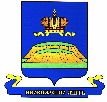 